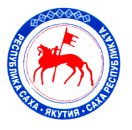 МИНИСТЕРСТВО ОБРАЗОВАНИЯ И НАУКИ РЕСПУБЛИКИ САХА /ЯКУТИЯ/Государственное автономное профессиональное образовательное учреждениеРеспублики Саха (Якутия)ЯКУТСКИЙ ПЕДАГОГИЧЕСКИЙ КОЛЛЕДЖ ИМ. С.Ф. ГОГОЛЕВА677000 г. Якутск, Пр. Ленина, 5                                                                                            тел./факс (4112) 44   42-02, 42-59-26ОГРН 1101435008070, ОКПО 67663201, ИНН 1435232009                                               Е-mail: yapk@gov14.ruИсх.  № _________От 09.02.2022Информационное письмоГАПОУ РС (Я) «Якутский педагогический колледж им. С.Ф. Гоголева» организует курсы профессиональной переподготовки «Педагогическое музыкальное образование» (500 ч.), квалификация - «Музыкальный руководитель ДОУ, учитель музыки СОШ» (Лицензия серии 14 Л 01№0002340 регистрационный номер №2272 от 25 марта 2019 г, выданной Министерством образования и науки РС (Я) на бессрочный срок (пр. МОиН РС(Я) от 25.03.2019 №Д08-05/262).Цель: профессиональная переподготовка для ведения нового вида деятельности.Целевая аудитория: лица, имеющие среднее/высшее профессиональное образование, студенты последнего курса колледжей, институтов. Приглашаются учителя, педагоги дополнительного образования, работники культуры, воспитатели дошкольных образовательных учреждений. Наличие базового музыкального образования желательно.   Область профессиональной деятельности: музыкальное образование детей в организациях дошкольного и общего образования.Обучение – платное. Стоимость обучения - 22203 руб., оплату можно произвести частями (поэтапно в зависимости от количества часов сессии). Для оказания образовательной услуги со слушателями заключаются договора, при направлении слушателя на обучение организацией заключается договор с организацией.Нормативный срок обучения: 6 месяцев. Форма обучения: очно - заочное обучение с применением дистанционных образовательных технологий.По окончании обучения выдается диплом о профессиональной переподготовке установленного образца в соответствии с законодательством РФ.Начало занятий: 1 марта 2022 года.Контакты для связи: 8-914-222-98-64 (по вотсапу)Заявки для формирования группы, направлять до 25 февраля 2022 г на: opu_yapc@mail.ruСлушатели курсов переподготовки предоставляют следующие документы:Копия диплома о среднем или высшем профессиональном образовании.Копия СНИЛС.Заявление формы (отправляется на основании заявки)Договор об обучении по программе ДПО (отправляется на основании заявки)